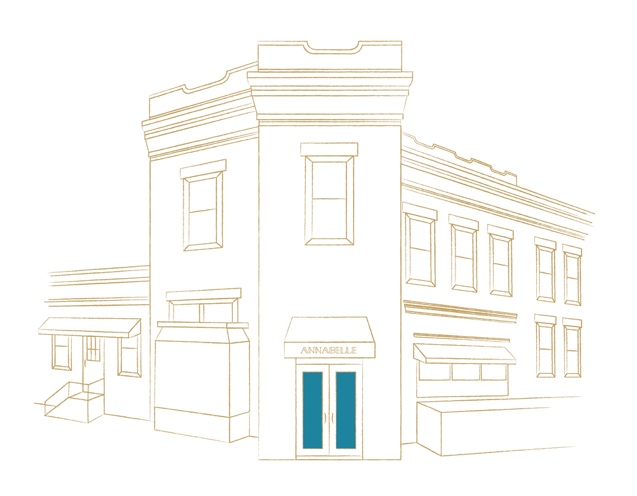 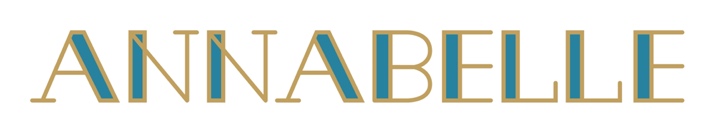 RESOLUTIONRESOLUTIONRESOLUTION  12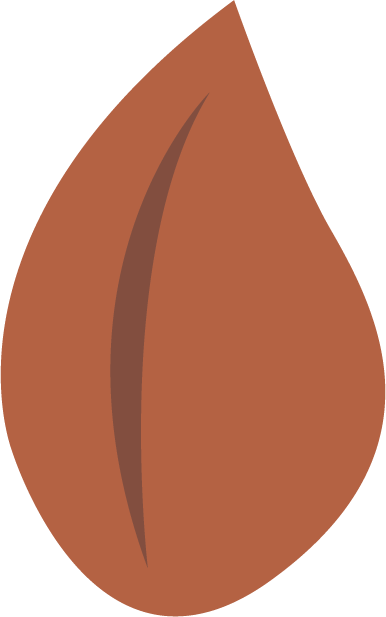 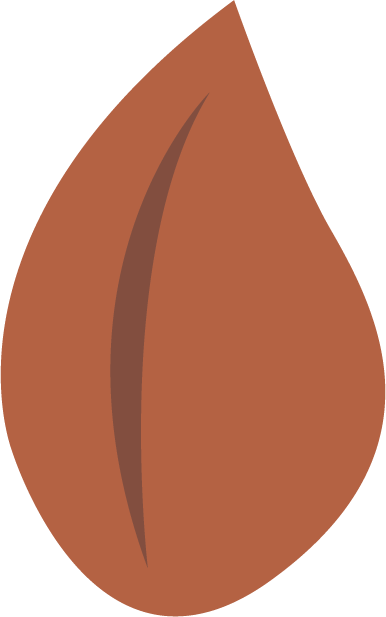 RESOLUTION 12Charred but not ForgottenGoat Cheese Cake, Caramelized Buckwheat Puff Pastry,
Huckleberry-Balsamic Sorbet, Spicy Urfa HoneyPine Nut Tart 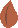 Cornmeal Crust, Rosemary Semifreddo
 Lemon Cream, Port ReductionBaba au Rhum Pepita Brittle, Smoked Vanilla Ice Cream,
Crispy Red Kuri, Lime BubblesSacher Torte Chocolate Stout Cake, Chocolate
Hazelnut Mousse, Kumquat Preserves,
Cajeta Ice CreamPavlovaRoasted Pineapple Compote,
Ginger Crémeux, Passionfruit SorbetAnnabelle Ice Cream & SorbetFlavors of The DayCharred but not ForgottenGoat Cheese Cake, Caramelized Buckwheat Puff Pastry,
Huckleberry-Balsamic Sorbet, Spicy Urfa HoneyPine Nut Tart Cornmeal Crust, Rosemary Semifreddo
 Lemon Cream, Port ReductionBaba au Rhum Pepita Brittle, Smoked Vanilla Ice Cream,
Crispy Red Kuri, Lime BubblesSacher Torte Chocolate Stout Cake, Chocolate
Hazelnut Mousse, Kumquat Preserves,
Cajeta Ice CreamPavlovaRoasted Pineapple Compote,
Ginger Crémeux, Passionfruit SorbetAnnabelle Ice Cream & SorbetFlavors of The Day